Oakham Town Council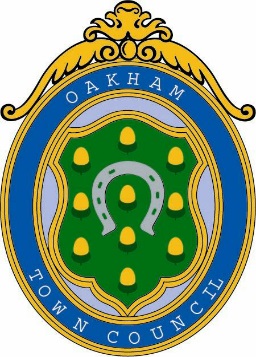 Rol House, Long Row, Oakham, Rutland, LE15 6NL  01572 723627         enquiries@oakhamtowncouncil.gov.ukwww.oakhamtowncouncil.gov.ukTO:  All members of the Town CouncilIn accordance with the requirements of the Local government Act 1972, you are hereby summoned to attend an extraordinary meeting of Oakham Town Council which will be held on 24 November 2021 immediately after the scheduled meeting of the Town Councils Recreation and Planning committee which shall commence at 6.30 p.m.  Karen BellKaren BellLocum Clerk to the Council17 November 2021	NOTICE OF MEETINGPublic Notice of the meeting has been given in accordance with schedule 12, Para 10(2) of the Local Government Act 1972. The Meeting is open to the press and public. Members of the public attending this meeting are advised that it may be filmed and recorded.AGENDA 		APOLOGIES AND REASONS FOR ABSENCE:  To receive and approve  	DECLARATION OF MEMBERS’ INTERESTS AND APPLICATIONS FOR 	DISPENSATION:  Reminder to Members to disclose either a Pecuniary Interest or Other 	Interest in any item on the agenda.  The clerk cannot advise members on this. Members 	are personally responsible for declaring an interest. Members are respectfully advised to 	read the Code of Conduct for more information. Councillors are also responsible for 	ensuring that their Registers of Interests are up to date (within 28 days of any changes)3.	EXCLUSION OF PRESS AND PUBLIC:  To consider the exclusion of the press 	and public from the meeting during consideration of the following item on the 	grounds that it relates to individuals and the financial affairs of particular 	persons. This information is classed as exempt under paragraphs 1, 2 and 3 of 	Schedule 12A to Section 100A of the Local Government Act 1972 (as revised 	by The Local Government (Access to Information) (Variation) Order 2006).	3.1	Appointment of Town Clerk 4.	DATE AND TIME OF NEXT MEETING:  08 December 2021 at 6.30 p.m. Note: All meetings of the Parish Council & its committees are open to the press & public